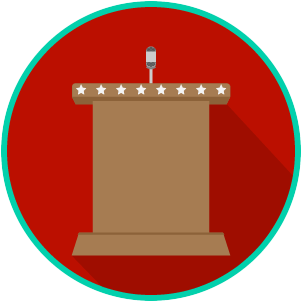 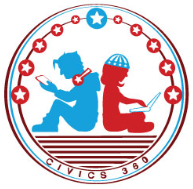 Republican, Democratic and Third Parties Video #1The Impact of Political Parties Video  #2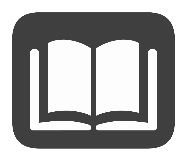 Reading: Political Parties Ideas About Government Benchmark Clarification 1: Students will compare current political parties’ ideas about government.Reading: The Impact of Political Parties Benchmark Clarification 2: Students will evaluate the impact political parties have on society, government, or the political system.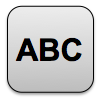 Political PartiesWrite about your understanding of political parties by explaining the connections between and among each of the terms in the concept circle. How do the terms in the concept circle fit together?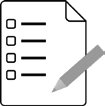  				Political Parties Practice Quiz Reflection QuestionList Specific Evidence from the VideoComplete Sentence1. What is a political party? 2. What is meant by the phrase “two-party system”? 3. Describe the core belief of the Democratic Party.  4. Why would Democrats sometimes support raising taxes and increased spending?  5. Describe the core beliefs of the Republican Party. 6. Describe the core beliefs of the Libertarian Party.7. Describe the core beliefs of the Communist Party.8. Describe the core belief of the Socialist Party.9. How does the Socialist Party differ from the Communist Party?10. Even though they don’t often win elections, how can third parties still play a role in our two-party system?11. Marcus believes that individual rights and property are the most important things the government must protect. Which party would he most likely join and why?12. Susie believes that the government needs to be able to take care of the people who are most in need. Which party would she most likely join and why?13. Meghan believes that people can take better care of themselves without government help. She also believes that the government should spend more on national defense. Which party would she most likely join and why?QuestionList Specific Evidence from the VideoComplete Sentence1. What is a political party? 2. Why do political parties try to elect candidates to office? 3. What does the term “candidate for office “mean? 4. How does a party tell voters about its principles, beliefs, and positions on issues?   5. What kinds of issues will you find in a platform?  6. Based on what you have learned, how could party platforms impact an election? 7. Why do political parties fight so hard for control of Congress and state legislatures? 8. How do political parties try to influence society, government, and the political system? 9. What is the difference between a majority party and a minority party in Congress or state legislatures? Extra Notes SectionReading TaskResponseWhat ideas are presented in the reading?What is the central idea of the reading?Select two words or phrases that support the central idea.How might this reading connect to your own experience or something you have seen, read, or learned before?How do the Republicans, Democrats, Libertarians, Communists, and Socialists compare in their ideas about government?How do the Republicans, Democrats, Libertarians, Communists, and Socialists compare in their ideas about government?The Republicans believe that government should:The Democrats believe that government should:The Libertarians believe that government should:The Communists believe that government should:The Socialists believe that government should: Reading TaskResponseWhat ideas are presented in the reading?What is the central idea of the reading?Select two words or phrases that support the central idea.How might this reading connect to your own experience or something you have seen, read, or learned before?What impact do political parties have on society, government, or the political system?Political parties impact society, government, or the political system by:FIRST Attempt ScoreI answered ______ questions right. One thing I learned:SECOND Attempt ScoreI answered ______ questions right. One thing I learned: